	 	 	ZUZENBIDE FAKULTATEA FACULTAD DE DERECHO TALDEA ALDATZEKO ESKAERA SOLICITUD DE CAMBIO DE GRUPO ___________________________________________________________________________________________ ABIZENAK/ APELLIDOS ______________________________________________________ 	______________________________ IZENA/ NOMBRE 	N.A.N. / D.N.I.   ___________________________________________________________________________________ 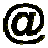 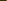 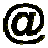 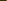  ZUZENBIDE GRADUA         		         EAZ + ZUZENBIDE 	  	KRIMINOLOGIA GRADUA 	 	GRADO EN DERECHO                                ADE + DERECHO	GRADO EN CRIMINOLOGIA 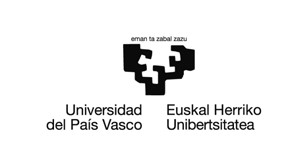 ARGUDIOAK / ALEGACIONES (BEHARRESKOA BETETZEA/ NECESARIO RELLENARLO)  ________________________________________________________________________________________________________________________________________________________________________________________________________________________________________________________________________________________________________________________Beharrezkoa bada hurrengo orrialdean jarraitu/ Si fuera necesario continuar en la siguiente página.	 	 	 	 ____________________ 20___ko_________ren______a 	 	En ________________________ a ______________ de 20____  	Sinadura / Firma  Ezinbezteko arrazoiak argudiatzen dituzten eta dokumentuekin bidezkotzen diren eskabideak baino ez dira aztertuko. Solamente se estudiarán las solicitudes que aleguen motivos de fuerza mayor y que acompañen justificación documental. UPV/EHU  ZUZENBIDE FAKULTATEKO DEKANO TXIT JAUN/AND. – ILMO/A. SR/A. DECANO/A DE LA FACULTAD DE DERECHO. UPV/EHU Kodea / Código MAILA / CURSO IRAKASGAIAK / ASIGNATURAS Matrikulatuta ko taldea / Grupo matriculado Eskatzen Den taldea / Grupo solicitado 